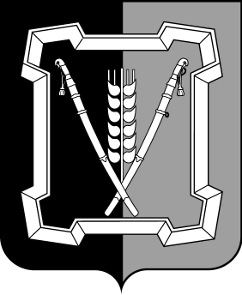 АДМИНИСТРАЦИЯ  КУРСКОГО  МУНИЦИПАЛЬНОГО  РАЙОНАСТАВРОПОЛЬСКОГО КРАЯП О С Т А Н О В Л Е Н И Е08 октября 2020 г.	ст-ца Курская	№ 603О внесении изменений в Порядок подготовки документации по планировке территории, разрабатываемой на основании решения администрации Курского муниципального района Ставропольского края, и принятия администрацией Курского муниципального района Ставропольского края решения об утверждении документации по планировке территории для размещения объектов местного значения Курского муниципального района Ставропольского края и иных объектов капитального строительства, размещение которых планируется на территориях двух и более поселений и (или) межселенной территории в границах Курского муниципального района Ставропольского края, утвержденный постановлением администрации Курского муниципального района Ставропольского края от 25 апреля . № 254В соответствии с пунктом 20 статьи 45 Градостроительного кодекса Российской Федерации, Федеральным законом от 06 октября .              № 131-ФЗ «Об общих принципах организации местного самоуправления в Российской Федерации», Законом Ставропольского края от 02 марта . № 12-кз «О местном самоуправлении в Ставропольском крае»администрация Курского муниципального района Ставропольского краяПОСТАНОВЛЯЕТ:1. Утвердить прилагаемые изменения, которые вносятся в Порядок подготовки документации по планировке территории, разрабатываемой на основании решения администрации Курского муниципального района Ставропольского края, и принятия администрацией Курского муниципального района Ставропольского края решения об утверждении документации по планировке территории для размещения объектов местного значения Курского муниципального района Ставропольского края и иных объектов капитального строительства, размещение которых планируется на территориях двух и более поселений и (или) межселенной территории в границах Курского муниципального района Ставропольского края, утвержденный постановлением администрации Курского муниципального района Ставропольского края от 25 апреля . № 254.2. Отделу по организационным и общим вопросам администрации  Курского муниципального района Ставропольского края обеспечить официальное   обнародование  настоящего   постановления   на  официальном сай-те администрации Курского муниципального района Ставропольского края в информационно-телекоммуникационной сети «Интернет».23. Настоящее постановление вступает в силу со дня его официального обнародования на официальном сайте администрации Курского муниципального района Ставропольского края в информационно-телекоммуника-ционной сети «Интернет».Глава Курскогомуниципального районаСтавропольского края	                                                                С.И.КалашниковИЗМЕНЕНИЯ,которые вносятся в Порядок подготовки документации по планировке территории, разрабатываемой на основании решения администрации Курского муниципального района Ставропольского края, и принятия администрацией Курского муниципального района Ставропольского края решения об утверждении документации по планировке территории для размещения объектов местного значения Курского муниципального района Ставропольского края и иных объектов капитального строительства, размещение которых планируется на территориях двух и более поселений и (или) межселенной территории в границах Курского муниципального района Ставропольского края1. Раздел 3 «Порядок подготовки документации по планировке территории и ее утверждение» дополнить пунктами 3.15 - 3.17 следующего содержания:«3.15. Порядок отмены документации или ее отдельных частей.3.15.1. Порядок отмены документации или ее отдельных частей осуществляется в порядке, установленном для подготовки и утверждения документации.3.15.2. Основанием для отмены документации или ее отдельных частейявляется вступивший в законную силу судебный акт, отменяющий документацию или ее отдельные части.3.15.3. Отмена документации или ее отдельных частей осуществляется по инициативе администрации на основании судебного акта, указанного в подпункте 3.15.2 настоящего пункта.3.15.4. В целях отмены документации или ее отдельных частей раздел 2 настоящего Порядка не применяется, если судебным актом, указанным в подпункте 3.15.2 настоящего пункта не установлено иное.3.15.5. Администрация в целях отмены документации или ее отдельных частей обеспечивает осуществление мероприятий в соответствии с судебным актом, указанным в подпункте 3.15.2 настоящего пункта.3.16. Признание отдельных частей документации не подлежащими применению осуществляется по:а) инициативе администрации;б) инициативе администрации на основании вступившего в законную силу судебного акта, который признает отдельную часть документации, не подлежащей применению;в) по инициативе инвестора (заказчика).3.17. В случае наличия замечаний и предложений по результатам публичных слушаний о признании отдельных частей документации не подлежащими применению, администрация обеспечивает подготовку норматив-                    но-правового акта о неприменении части такой документации, не подлежащей применению.».                        УТВЕРЖДЕНЫпостановлением администрации Курского муниципального района Ставропольского края от 08 октября 2020 г. № 603Управляющий делами администрацииКурского муниципального районаСтавропольского края            О.В.Богаевская